[page 231]ROYAL ASIATIC SOCIETYCash StatementJune 1/37—May 31/38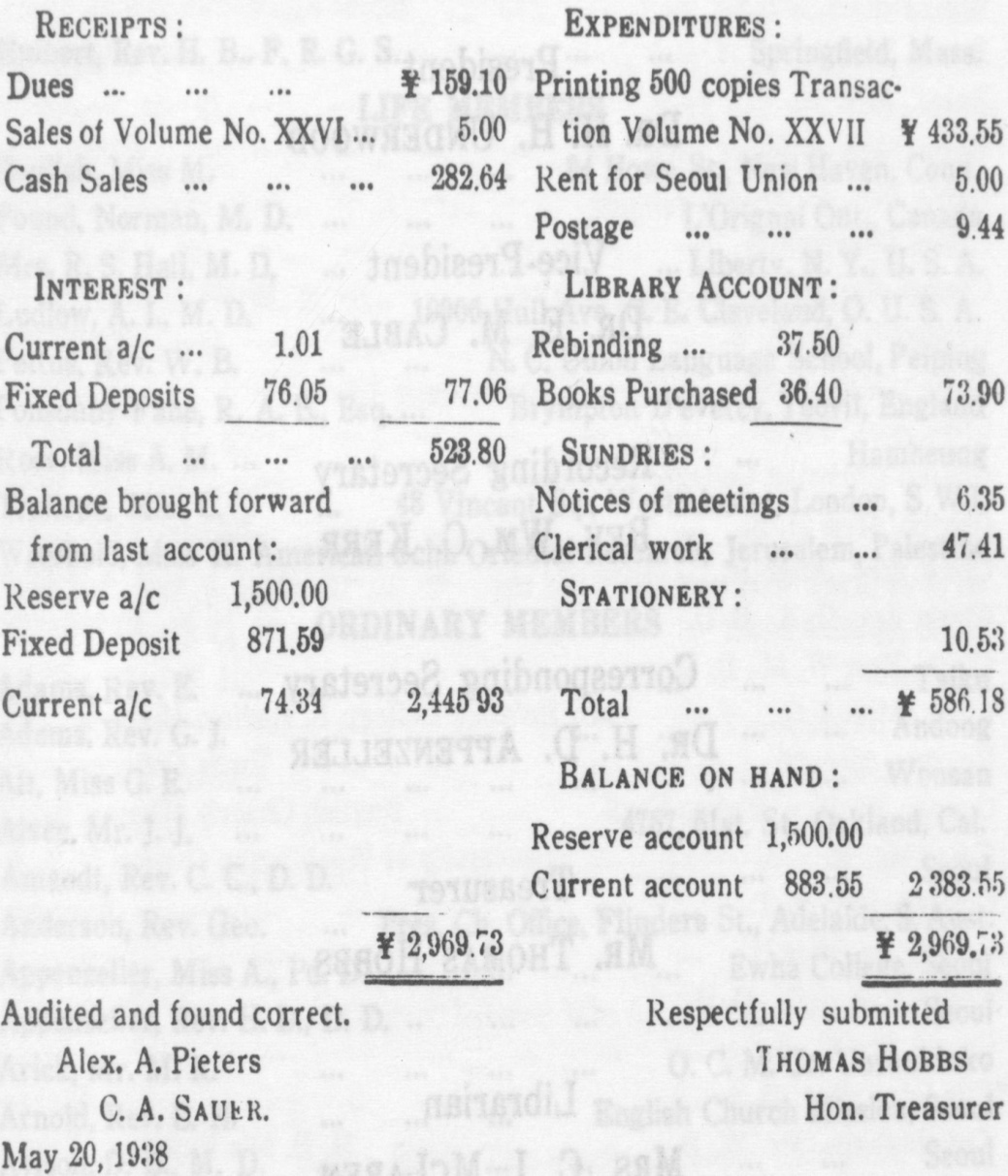 18 Vol. 28  [page 232]OFFICFRS FOR 1938PresidentDR. H. H. UNDERWOODVice-PresidentDR. E. M. CABLE   Recording SecretaryREV. WM. C. KERRCorresponding SecretaryDR. D. APPENZELLERTreasurerMR. THOMAS HOBBSLibrarianMRS. C. I. MCLARENCouncillorsDR. B. W. BILLINGSDR. J. L. BOOTSREV. A. A. PIETERS   